JELOVNIK ZA RUJAN 2014. GODINE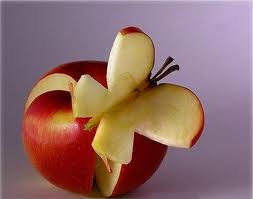 OD 9. 9. DO 12.9.2014.UTORAK: čokoladni namaz, čokoladno mlijeko i kruhSRIJEDA:  mljeveno meso s  tijestom,  kruh i salataČETVRTAK: griz na mlijeku s čokoladomPETAK: panirani riblji štapići, kruh i pire od brokuleOD 15.9. DO 19.9.2014.PONEDJELJAK: namaz od marmelade, kruh i čajUTORAK: đuveč sa svinjetinom, kruh i jabukaSRIJEDA: palenta i jogurtČETVRTAK: fino varivo s hrenovkama i kruhPETAK: grah i ječamOD 22.9. DO 26.9.2014.PONEDJELJAK: pašteta, kruh i čajUTORAK: čokolinoSRIJEDA: gulaš s krumpirom, kruh i jabukaČETVRTAK:piletina u bijelom umaku s tjesteninom i kruhPETAK: panirani riblji štapići, salata od krumpira i kruh